【宜蘭縣108年度全民地震網路演練】   為推廣宜蘭縣全民地震網路演練活動，提升各級政府及民眾地震災害應變能力，並透過實地就地避難演練(趴下、掩護、穩住)，加強全民地震防災應變能力，至消防防災館註冊會員後，並上傳您的演練分享即可參加抽獎，立即邀請您上線演練與參加，演練時間為108年9月20日至10月20日!1.至官網『消防防災館』(https://www.tfdp.com.tw/cht/index.php)點選登入會員。(如附件1、附件2與附件3)2.至會員登入處，填好會員資料，按登入。3.點選防災演練下的「地震網路演練」。4.請點選「立即上傳演練」。(如附件4)5.點選「選擇檔案」(挑選您準備好的照片)，選擇「演練情境」，填入「演練人數」，填寫演練心得(非必填)，填好點選「上傳」。現在就上【消防防災館】官網演練6.相關獎項如下:Apple iPhone 8 Plus (256G)X1Vbot 智慧型複合香氛掃地機器人(掃+擦+吸)公主機X1藍光玻璃快煮壺DK-800GX3手機相機萬用腳架 藍芽自拍伸縮三角架X5消防大使麻吉貓造型帆布袋X190另參加演練地點如在宜蘭縣，可參加本府消防局所辦理之抽獎，獎項為20隻小米手環3，相關詳情將在本府消防局官方臉書公告，請本縣縣民踴躍報名參加。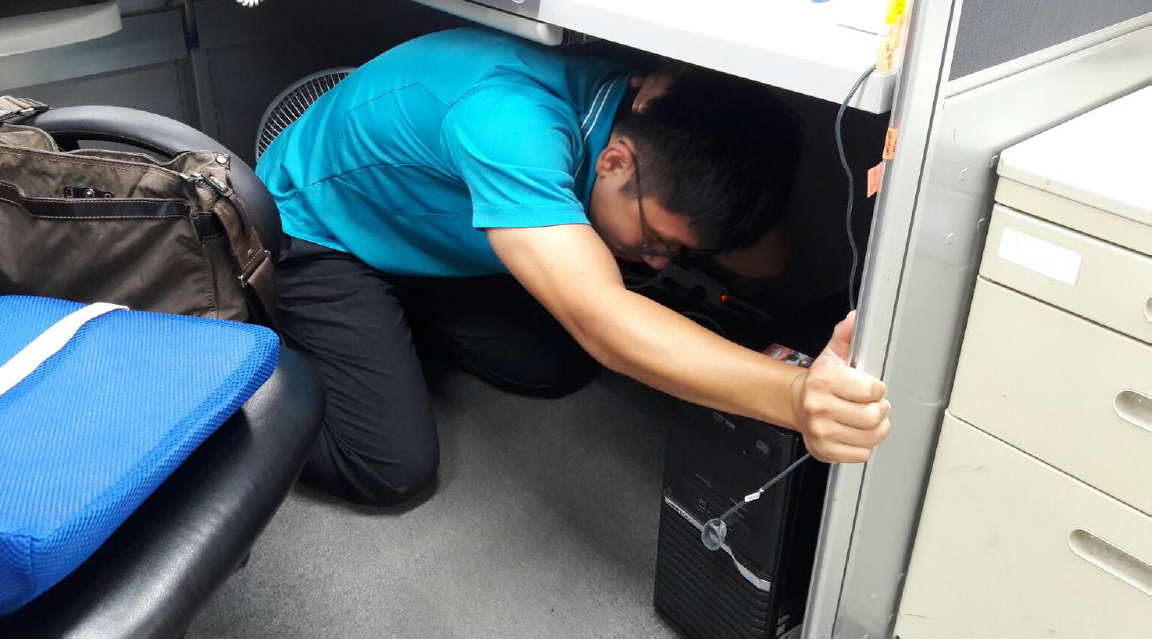 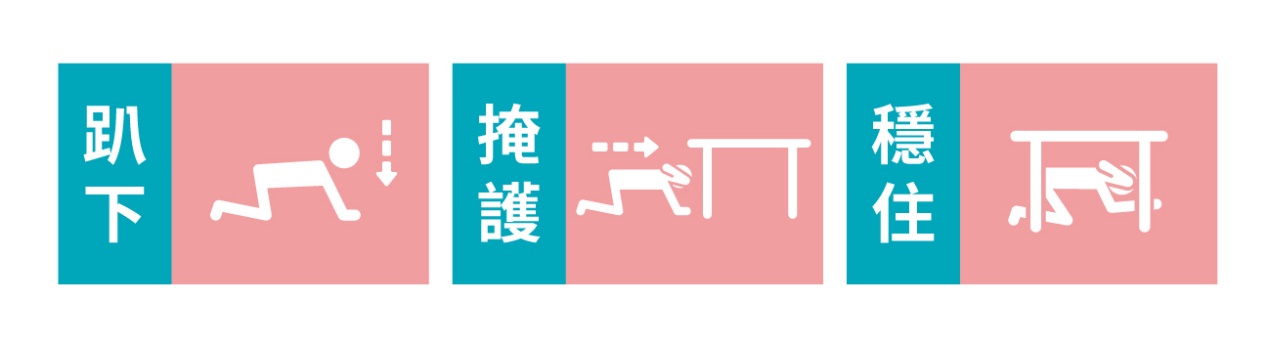 